БІЛОЦЕРКІВСЬКА МІСЬКА РАДАКИЇВСЬКОЇ ОБЛАСТІР І Ш Е Н Н Явід 29 червня 2017р.								№ 1008-34-VIIм.Біла ЦеркваПро надання дозволу на  розроблення технічної документації із землеустрою щодо поділу земельної ділянки Товариству з обмеженою відповідальністю«УКРАЇНСЬКА ІНВЕСТИЦІЙНА КОМПАНІЯ «УКРЖИТЛОІНВЕСТ»Розглянувши заяву юридичної особи, протокол постійної комісії з питань  земельних відносин та земельного кадастру, планування території, будівництва, архітектури, охорони пам’яток, історичного середовища та благоустрою від 24 травня 2017 року   № 86, відповідно до ст. ст. 12, 79-1 Земельного кодексу України, ст. 56 Закону України «Про землеустрій», ст. 16 Закону України «Про Державний земельний кадастр», пункту 34 частини 1 ст. 26 Закону України «Про місцеве самоврядування в Україні»,  міська рада вирішила:1.Надати дозвіл на розроблення технічної документації із землеустрою щодо поділу земельної ділянки комунальної власності площею 1,3000 га з кадастровим номером: 3210300000:04:002:0069 за адресою: вулиця  Шевченка,103, яка перебуває в оренді на дві  окремі земельні ділянки: ділянка площею 0,5192 га та  ділянка площею 0,7808 га, без зміни їх цільового призначення для подальшої державної реєстрації земельних ділянок.          1.1. Роботи з розроблення технічної документації із землеустрою щодо поділу земельної ділянки провести землекористувачу – Товариству з обмеженою відповідальністю«УКРАЇНСЬКА ІНВЕСТИЦІЙНА КОМПАНІЯ «УКРЖИТЛОІНВЕСТ»        2. Контроль за виконанням цього рішення покласти на постійну комісії з питань  земельних відносин та земельного кадастру, планування території, будівництва, архітектури, охорони пам’яток, історичного середовища та благоустрою з питань ефективного використання земель всіх форм власності.Міський голова                                                                                                          Г.А. Дикий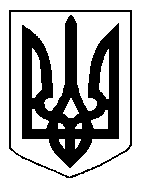 